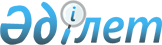 "2014-2016 жылдарға арналған аудандық бюджет туралы" Шу аудандық мәслихатының 2013 жылғы 25 желтоқсандағы № 24-2 шешіміне өзгерістер
енгізу туралыЖамбыл облысы Шу аудандық мәслихатының 2014 жылғы 21 сәуірдегі № 26-2 шешімі. Жамбыл облысының Әділет департаментінде 2014 жылғы 22 сәуірде № 2178 болып тіркелді      РҚАО-ның ескертпесі.

      Құжаттың мәтінінде түпнұсқаның пунктуациясы мен орфографиясы сақталған.

      Қазақстан Республикасының 2008 жылғы 4 желтоқсандағы Бюджет кодексінің 9, 109 баптарына, «Қазақстан Республикасындағы жергілікті мемлекеттік басқару және өзін-өзі басқару туралы» Қазақстан Республикасының 2001 жылғы 23 қаңтардағы Заңының 6 бабына сәйкес және «2014-2016 жылдарға арналған облыстық бюджет туралы» Жамбыл облыстық мәслихатының 2013 жылғы 18 желтоқсандағы № 20-3 шешіміне өзгерістер мен толықтырулар енгізу туралы» Жамбыл облыстық мәслихатының 2014 жылғы 14 сәуірдегі № 23-2 шешімі (Нормативтік құқықтық кесімдердің мемлекеттік тіркеу тізілімінде № 2160 болып тіркелген) негізінде аудандық мәслихат ШЕШІМ ҚАБЫЛДАДЫ:



      1. «2014-2016 жылдарға арналған аудандық бюджет туралы» Шу аудандық мәслихатының 2013 жылғы 25 желтоқсандағы № 24-2 шешіміне (Нормативтік құқықтық актілерді мемлекеттік тіркеу тізілімінде № 2088 болып тіркелген, 2014 жылғы 6 қаңтардағы аудандық «Шу өңірі» № 2-3 газетінде жарияланған) келесі өзгерістер енгізілсін:



      1 тармақта:



      1) тармақшада:

      «10 055 111» сандары «10 385 291» сандарымен ауыстырылсын;

      «8 299 072» сандары «8 629 252» сандарымен ауыстырылсын;



      2) тармақшада:

      «9 948 760» сандары «10 505 837» сандарымен ауыстырылсын;



      3) тармақшада:

      «-12 686» сандары «-7 130» сандарымен ауыстырылсын;



      4) тармақшада:

      «106 351» сандары «27 594» сандарымен ауыстырылсын;



      5) тармақшада:

      «12 686» сандары «-156 785» сандарымен ауыстырылсын;



      6) тармақша келесі мазмұнда баяндалсын:

      бюджет тапшылығын қаржыландыру (профицитін пайдалану) 156 785 мың теңге;

      қарыздар түсімі 5 556 мың теңге;

      қарыздарды өтеу 12 686 мың теңге;

      бюджет қаражатының пайдаланылатын қалдықтары 149 655 мың теңге.



      Аталған шешімнің 1 және 5 қосымшалары осы шешімнің 1 және 2 қосымшаларына сәйкес жаңа редакцияда мазмұндалсын.



      2. Осы шешімнің орындалуын бақылау аудандық мәслихаттың экономика, қаржы, бюджет, салық, жергілікті өзін-өзі басқаруды дамыту, қоғамдық құқықтық тәртіпті сақтау, табиғатты пайдалану, өнеркәсіп салаларын, құрылысты, көлікті, ауыл шаруашылығы мен кәсіпкерлікті өркендету, жер учаскесін немесе өзге де жылжымайтын мүлікті сатып алу туралы шарттар жобаларына қарау жөніндегі тұрақты комиссиясына жүктелсін.



      3. Осы шешім әділет органдарында мемлекеттік тіркеуден өткен күннен бастап күшіне енеді және 2014 жылдың 1 қаңтарынан қолданысқа енгізіледі.

      

      Сессия төрағасы                            Мәслихат хатшысы

      Б. Ниязбеков                               Б. Саудабаев

Шу аудандық мәслихатының

2014 жылғы 21 сәуірдегі

№ 26-2 шешіміне № 1-қосымшаШу аудандық мәслихатының

2013 жылғы 25 желтоқсандағы

№ 24-2 шешіміне № 1-қосымша 2014 жылға арналған бюджет

Шу аудандық мәслихатының

2014 жылғы 21 сәуірдегі

№ 26-2 шешіміне 2-қосымшаШу аудандық мәслихатының

2013 жылғы 25 желтоқсандағы

№ 24-2 шешіміне 5-қосымша Аудандық маңызы бар қаланың, кенттің, ауылдың (селоның),

ауылдық (селолық) округтің бағдарламалары бойынша бөлінген

қаражат көлемдерінің тізімі(мың теңге)
					© 2012. Қазақстан Республикасы Әділет министрлігінің «Қазақстан Республикасының Заңнама және құқықтық ақпарат институты» ШЖҚ РМК
				СанатыСанатыСанатыСанатыСомасы,

мың теңгеСыныбыСыныбыСыныбыСомасы,

мың теңгеІшкі сыныбыІшкі сыныбыСомасы,

мың теңгеАтауыСомасы,

мың теңге1. КІРІСТЕР10 385 2911Салықтық түсімдер1 735 82501Табыс салығы298 0002Жеке табыс салығы298 00003Әлеуметтiк салық232 5861Әлеуметтік салық232 58604Меншiкке салынатын салықтар1 143 8361Мүлікке салынатын салықтар1 018 0003Жер салығы25 3654Көлiк құралдарына салынатын салық95 6715Бірыңғай жер салығы4 80005Тауарларға, жұмыстарға және қызметтерге салынатын iшкi салықтар50 6042Акциздер18 5813Табиғи және басқа да ресурстарды пайдаланғаны үшiн түсетiн түсiмдер21 5374Кәсiпкерлiк және кәсiби қызметтi жүргiзгенi үшiн алынатын алымдар9 3465Ойын бизнесіне салық1 14008Заңдық мәнді іс-әрекеттерді жасағаны және (немесе) оған уәкілеттігі бар мемлекеттік органдар немесе лауазымды адамдар құжаттар бергені үшін алынатын міндетті төлемдер10 7991Мемлекеттік баж10 7992Салықтық емес түсiмдер7 21401Мемлекеттік меншіктен түсетін кірістер7041Мемлекеттік кәсіпорындардың таза кірісі бөлігінің түсімдері2045Мемлекет меншігіндегі мүлікті жалға беруден түсетін кірістер50002Мемлекеттік бюджеттен қаржыландырылатын мемлекеттік мекемелердің тауарларды (жұмыстарды, қызметтерді) өткізуінен түсетін түсімдер101Мемлекеттік бюджеттен қаржыландырылатын мемлекеттік мекемелердің тауарларды (жұмыстарды, қызметтерді) өткізуінен түсетін түсімдер1006Басқа да салықтық емес түсімдер6 5001Басқа да салықтық емес түсімдер6 5003Негізгі капиталды сатудан түсетін түсімдер13 00001Мемлекеттік мекемелерге бекітілген мемлекеттік мүлікті сату1 0001Мемлекеттік мекемелерге бекітілген мемлекеттік мүлікті сату1 00003Жердi және материалдық емес активтердi сату12 0001Жерді сату10 0002Материалдық емес активтерді сату2 0004Трансферттердің түсімдері8 629 25202Мемлекеттiк басқарудың жоғары тұрған органдарынан түсетiн трансферттер8 629 2522Облыстық бюджеттен түсетiн трансферттер8 629 252Функционалдық топФункционалдық топФункционалдық топФункционалдық топСомасы,

мың теңгеБюджеттік бағдарламалардың әкімшісіБюджеттік бағдарламалардың әкімшісіБюджеттік бағдарламалардың әкімшісіБюджеттік бағдарламалардың әкімшісіСомасы,

мың теңгеБағдарламаБағдарламаБағдарламаБағдарламаСомасы,

мың теңге1232. ШЫҒЫНДАР10 505 83701Жалпы сипаттағы мемлекеттiк қызметтер508 108112Аудан (облыстық маңызы бар қаланың) мәслихатының аппараты25 863001Аудан (облыстық маңызы бар қаланың) мәслихатының қызметін қамтамасыз ету жөніндегі қызметтер23 288003Мемлекеттік органдардың күрделі шығыстары2 575122Аудан (облыстық маңызы бар қаланың) әкімінің аппараты95 252001Аудан (облыстық маңызы бар қаланың) әкімінің қызметін қамтамасыз ету жөніндегі қызметтер84 252003Мемлекеттік органдардың күрделі шығыстары11 000123Қаладағы аудан, аудандық маңызы бар қаланың, кент, ауыл (село), ауылдық (селолық) округ әкімінің аппараты336 661001Қаладағы аудан, аудандық маңызы бар қаланың, кент, ауыл (село), ауылдық (селолық) округ әкімінің қызметін қамтамасыз ету жөніндегі қызметтер320 239022Мемлекеттік органдардың күрделі шығыстары16 422452Ауданның (облыстық маңызы бар қаланың) қаржы бөлімі23 056001Ауданның (облыстық маңызы бар қаланың) бюджетін орындау және ауданның (облыстық маңызы бар қаланың) коммуналдық меншігін басқару саласындағы мемлекеттік саясатты іске асыру жөніндегі қызметтер22 406010Коммуналдық меншікті жекешелендіруді ұйымдастыру300011Коммуналдық меншікке түскен мүлікті есепке алу, сақтау, бағалау және сату150018Мемлекеттік органның күрделі шығыстары200453Ауданның (облыстық маңызы бар қаланың) экономика және бюджеттік жоспарлау бөлімі27 276001Экономикалық саясатты, мемлекеттік жоспарлау жүйесін қалыптастыру және дамыту, және ауданды (облыстық маңызы бар қаланың) басқару саласындағы мемлекеттік саясатты іске асыру жөніндегі қызметтер22 526004Мемлекеттік органның күрделі шығыстары4 75002Қорғаныс7 604122Аудан (облыстық маңызы бар қаланың) әкімінің аппараты7 604005Жалпыға бірдей әскери міндетті атқару шеңберіндегі іс-шаралар5 104007Аудандық (қалалық) ауқымдағы дала өрттерінің, сондай-ақ мемлекеттік өртке қарсы қызмет органдары құрылмаған елдi мекендерде өрттердің алдын алу және оларды сөндіру жөніндегі іс-шаралар2 50003Қоғамдық тәртіп, қауіпсіздік, құқықтық, сот,қылмыстық-атқару қызметі5 195458Ауданның (облыстық маңызы бар қаланың) тұрғын үй-коммуналдық шаруашылығы, жолаушылар көлігі және автомобиль жолдары бөлімі5 195021Елдi мекендерде жол жүрісі қауiпсiздiгін қамтамасыз ету5 19504Бiлiм беру6 926 563123Қаладағы аудан, аудандық маңызы бар қаланың, кент, ауыл (село), ауылдық (селолық) округ әкімінің аппараты3 441005Ауылдық (селолық) жерлерде балаларды мектепке дейін тегін алып баруды және кері алып келуді ұйымдастыру3 441464Ауданның (облыстық маңызы бар қаланың) білім бөлімі5 001 857001Ауданның білім бөлімінің қызметін қамтамасыз ету29 227003Жалпы білім беру3 783 391005Ауданның (облыстық маңызы бар қаланың) мемлекеттік білім беру мекемелері үшін оқулықтар мен оқу-әдiстемелiк кешендерді сатып алу және жеткізу41 462006Балалар мен жеткіншіктерге қосымша білім беру245 856007Аудандық (қалалық) ауқымдағы мектеп олимпиадаларын және мектептен тыс іс-шаралар мен конкурстар өткiзу2 000009Мектепке дейінгі тәрбие және оқыту ұйымдарының қызметін қамтамасыз ету409 034015Жетім баланы (жетім балаларды) және ата-аналарының қамқорынсыз қалған баланы (балаларды) күтіп-ұстауға асыраушыларына ай сайынғы ақшалай қаражат төлемдері24 966040Мектепке дейінгі білім беру ұйымдарында мемлекеттік білім беру тапсырысын іске асыру354 529067Ведомствалық бағыныстағы мемлекеттік мекемелерінің және ұйымдарының күрделі шығыстары111 392466Ауданның (облыстық маңызы бар қаланың) сәулет, қала құрылысы және құрылыс бөлімі1 921 265037Білім беру объектілерін салу және реконструкциялау1 921 26506Әлеуметтiк көмек және әлеуметтiк қамсыздандыру513119451Ауданның (облыстық маңызы бар қаланың) жұмыспен қамту және әлеуметтік бағдарламалар бөлімі511 341001Жергілікті деңгейде халық үшін әлеуметтік бағдарламаларды және жұмыспен қамтуды қамтамасыз етуді іске асыру саласындағы мемлекеттік саясатты іске асыру жөніндегі қызметтер27 908002Жұмыспен қамту бағдарламасы113 000004Ауылдық жерлерде тұратын денсаулық сақтау, білім беру, әлеуметтік қамтамасыз ету, мәдениет және спорт мамандарына отын сатып алуға Қазақстан Республикасының заңнамасына сәйкес әлеуметтік көмек көрсету10 000005Мемлекеттік атаулы әлеуметтік көмек34 908006Тұрғын үй көмегі12 500007Жергілікті өкілетті органдардың шешімі бойынша мұқтаж азаматтардың жекелеген санаттарына әлеуметтік көмек35 000010Үйден тәрбиеленіп оқытылатын мүгедек балаларды материалдық қамтамасыз ету5 400011Жәрдемақыларды және басқа да әлеуметтік төлемдерді есептеу, төлеу мен жеткізу бойынша қызметтерге ақы төлеу1 366014Мұқтаж азаматтарға үйде әлеуметтiк көмек көрсету45 21201618 жасқа дейінгі балаларға мемлекеттік жәрдемақылар110 500017Мүгедектерді оңалту жеке бағдарламасына сәйкес, мұқтаж мүгедектерді міндетті гигиеналық құралдармен қамтамасыз етуге және ымдау тілі мамандарының, жеке көмекшілердің қызметін көрсету34 000021Мемлекеттік органның күрделі шығыстары8 750025«Өрлеу» жобасы бойынша келісілген қаржылай көмекті енгізу72 797458Ауданның (облыстық маңызы бар қаланың) жолаушылар көлігі және автомобиль жолдары бөлімі1 778050Мүгедектердің құқықтарын қамтамасыз ету және өмір сүру сапасын жақсарту жөніндегі іс-шаралар жоспарын іске асыру1 77807Тұрғын үй-коммуналдық шаруашылығы783 599458Ауданның (облыстық маңызы бар қаланың) тұрғын үй-коммуналдық шаруашылығы, жолаушылар көлігі және автомобиль жолдары бөлімі274 812003Мемлекеттік тұрғын үй қорының сақталуын ұйымдастыру2029012Сумен жабдықтауды ұйымдастыру32 000015Елдi мекендердегі көшелердi жарықтандыру20 000016Елдi мекендердiң санитариясын қамтамасыз ету38 300017Жерлеу орындарын күтiп-ұстау және туысы жоқтарды жерлеу300018Елдi мекендердi абаттандыру және көгалдандыру50 000026Ауданның (облыстық маңызы бар қаланың) коммуналдық меншігіндегі жылу жүйелерін қолдануды ұйымдастыру35 164031Кондоминиум объектілеріне техникалық төлқұжаттар дайындау1964033Инжернерлік-коммуникациялық инфрақұрылымды дамыту, орналастыру және (немесе) сатып алу95 055455Ауданның (облыстық маңызы бар қаланың) мәдениет және тілдерді дамыту бөлімі4 518024Жұмыспен қамту 2020 жол картасы бойынша ауылдық елді мекендерді дамыту шеңберінде объектілерді жөндеу4 518466Ауданның (облыстық маңызы бар қаланың) сәулет, қала құрылысы және құрылыс бөлімі494 271074«Жұмыспен қамту–2020» бағдарламасы шеңберінде инженерлік коммуникациялық инфрақұрылымдарды дамыту2 222058Елді мекендердегі сумен жабдықтау және су бұру жүйелерін дамыту492 049479Тұрғын үй инспекциясы бөлімі9 998001Жергілікті деңгейде тұрғын үй қоры саласындағы мемлекеттік саясатты іске асыру жөніндегі қызметтер9131005Мемлекеттік органның күрделі шығыстары86708Мәдениет, спорт, туризм және ақпараттық кеңістiк475 751455Ауданның (облыстық маңызы бар қаланың) мәдениет және тілдерді дамыту бөлімі364 587001Жергілікті деңгейде тілдерді және мәдениетті дамыту саласындағы мемлекеттік саясатты іске асыру жөніндегі қызметтер7 891003Мәдени-демалыс жұмысын қолдау281 833006Аудандық (қалалық) кiтапханалардың жұмыс iстеуi71 571007Мемлекеттік тілді және Қазақстан халқының басқа да тілдерін дамыту1 120010Мемлекеттік органның күрделі шығыстары300032Ведомстволық бағыныстағы мемлекеттік мекемелерінің және ұйымдарының күрделі шығыстары1 872456Ауданның (облыстық маңызы бар қаланың) ішкі саясат бөлімі96 772001Жергілікті деңгейде ақпарат, мемлекеттілікті нығайту және азаматтардың әлеуметтік сенімділігін қалыптастыруда мемлекеттік саясатты іске асыру жөніндегі қызметтер16 719002Газеттер мен журналдар арқылы мемлекеттік ақпараттық саясатты іске асыру жөніндегі қызметтер41 400003Жастар саясаты саласындағы өңірлік бағдарламаларды iске асыру37 353005Телерадио хабарлары арқылы мемлекеттік ақпараттық саясатты жүргізу жөніндегі қызметтер700006Мемлекеттік органның күрделі шығыстары600465Ауданның (облыстық маңызы бар қаланың) дене шынықтыру және спорт бөлімі14 392001Жергілікті деңгейде дене шынықтыру және спорт саласындағы мемлекеттік саясатты іске асыру жөніндегі қызметтер7 972004Мемлекеттік органның күрделі шығыстары300006Аудандық (облыстық маңызы бар қалалық) деңгейде спорттық жарыстар өткiзу2 610007Әртүрлi спорт түрлерi бойынша ауданның (облыстық маңызы бар қаланың) құрама командаларының мүшелерiн дайындау және олардың облыстық спорт жарыстарына қатысуы3 51010Ауыл, су, орман, балық шаруашылығы, ерекше қорғалатын табиғи аумақтар, қоршаған ортаны және жануарлар дүниесін қорғау, жер қатынастары183 532462Ауданның (облыстық маңызы бар қаланың) ауыл шаруашылығы бөлімі25 073001Жергілікті деңгейде ауыл шаруашылығы саласындағы мемлекеттік саясатты іске асыру жөніндегі қызметтер16 573006Мемлекеттік органның күрделі шығыстары8 500462Ауданның (облыстық маңызы бар қаланың) ауыл шаруашылығы бөлімі7 748099Республикалық бюджеттен берілетін нысаналы трансферттер есебiнен ауылдық елді мекендердегі әлеуметтік сала мамандарын әлеуметтік қолдау шараларын іске асыру7 748463Ауданның (облыстық маңызы бар қаланың) жер қатынастары бөлімі19 537001Аудан (облыстық маңызы бар қаланың) аумағында жер қатынастарын реттеу саласындағы мемлекеттік саясатты іске асыру жөніндегі қызметтер14 837004Жердi аймақтарға бөлу жөнiндегi жұмыстарды ұйымдастыру3 000007Мемлекеттік органның күрделі шығыстары1 700473Ауданның (облыстық маңызы бар қаланың) ветеринария бөлімі131 174001Жергілікті деңгейде ветеринария саласындағы мемлекеттік саясатты іске асыру жөніндегі қызметтер18 661003Мемлекеттік органның күрделі шығыстары2 565005Мал көмінділерінің (биотермиялық шұңқырлардың) жұмыс істеуін қамтамасыз ету5 000006Ауру жануарларды санитарлық союды ұйымдастыру6 810007Қаңғыбас иттер мен мысықтарды аулауды және жоюды ұйымдастыру4 000008Алып қойылатын және жойылатын ауру жануарлардың жануарлардан алатын өнімдер мен шикізаттың құнын иелеріне өтеу3 089009Жануарлардың энзоотиялық аурулары бойынша ветеринариялық іс-шараларды жүргізу5 000010Ауыл шаруашылығы жануарларын бірдейлендіру жөніндегі іс-шараларды жүргізу2 049011Эпизоотияға қарсы іс-шаралар жүргізу84 00011Өнеркәсіп, сәулет, қала құрылысы және құрылыс қызметі79 355466Ауданның (облыстық маңызы бар қаланың) сәулет, қала құрылысы және құрылыс бөлімі79 355001Ауданның (облыстық маңызы бар қаланың) аумағын оңтайлы және тиімді қала құрылыстық игеруді қамтамасыз ету және облыс қалаларының, аудандардың елді мекендерінің сәулеттік бейнесін жақсарту саласындағы мемлекеттік саясатты іске асыру жөніндегі қызметтер26 117013Аудандық (облыстық) маңызы бар қалалардың, кенттердің және өзге де ауылдық елді мекендердің бас жоспарларын, аудан аумағында қала құрылысын дамытудың схемаларын әзірлеу52 308015Мемлекеттік органның күрделі шығыстары93012Көлiк және коммуникация343 325458Ауданның (облыстық маңызы бар қаланың) тұрғын үй-коммуналдық шаруашылығы, жолаушылар көлігі және автомобиль жолдары бөлімі343 325023Автомобиль жолдарының жұмыс істеуін қамтамасыз ету303 325037Әлеуметтік маңызы бар қалалық (ауылдық), қала маңындағы және ауданішілік қатынастар бойынша жолаушылар тасымалдарын субсидиялау40 00013Басқалар679 686123Қаладағы аудан, аудандық маңызы бар қаланың, кент, ауыл (село), ауылдық (селолық) округ әкімінің аппараты59 300040Республикалық бюджеттің нысаналы трансферттер есебінен «Өңірлерді дамыту» бағдарламасы шеңберінде өңірлердің экономикалық дамуына жәрдемдесу жөніндегі шараларды іске асыруда ауылдық (селолық) округтарды жайластыру мәселелерін шешу үшін іс-шараларды іске асыру59 300452Ауданның (облыстық маңызы бар қаланың) қаржы бөлімі36 000012Ауданның (облыстық маңызы бар қаланың) жергілікті атқарушы органының резерві36 000458Ауданның (облыстық маңызы бар қаланың) тұрғын үй-коммуналдық шаруашылығы, жолаушылар көлігі және автомобиль жолдары бөлімі572 389001Жергілікті деңгейде тұрғын үй-коммуналдық шаруашылығы, жолаушылар көлігі және автомобиль жолдары саласындағы мемлекеттік саясатты іске асыру жөніндегі қызметтер9 744013Мемлекеттік органның күрделі шығыстары5 311039Кондоминиум объектілерінің жалпы мүлкін жөндеу жүргізуге арналған бюджеттік кредиттер29 854043Республикалық бюджеттің нысаналы трансферттер есебінен «Өңірлерді дамыту» бағдарламасы шеңберінде инфроқұрылымды-дамыту527 480494Ауданның (облыстық маңызы бар қаланың) кәсіпкерлік және өнеркәсіп бөлімі11 997001Жергілікті деңгейде кәсіпкерлікті және өнеркәсіпті дамыту саласындағы мемлекеттік саясатты іске асыру жөніндегі қызметтер10 447003Мемлекеттік органның күрделі шығыстары1 5503. Таза бюджеттік кредиттеу-7130Бюджеттік кредиттер555610Ауыл, су, орман, балық шаруашылығы, ерекше қорғалатын табиғи аумақтар, қоршаған ортаны және жануарлар дүниесін қорғау, жер қатынастары5556454Ауданның (облыстық маңызы бар қаланың) кәсіпкерлік және ауыл шаруашылығы бөлімі5556009Ауылдағы елді мекендердің әлеуметтік саласы мамандарын әлеуметтік қолдау шараларын іске асыру үшін бюджеттік кредиттер555613Басқалар1268605Бюджеттік кредиттерді өтеу1268601Бюджеттік кредиттерді өтеу12686001Мемлекеттік бюджеттен берілген бюджеттік кредиттерді өтеу126864. Қаржы активтерімен операциялар бойынша сальдо27 594Қаржы активтерін сатып алу27 59413Басқалар27 594458Ауданның (облыстық маңызы бар қаланың) тұрғын үй-коммуналдық шаруашылығы, жолаушылар көлігі және автомобиль жолдары бөлімі27 594065Заңды тұлғалардың жарғылық капиталын қалыптастыру немесе ұлғайту27 5945. Бюджеттің тапшылығы (профициті)-1567856. Бюджет тапшылығын қаржыландыру (профицитті пайдалану)15678507Қарыздар түсімі001Мемлекеттік ішкі қарыздар02Қарыз алу келісім-шарттары016Қарыздарды өтеу8645452Ауданның (облыстық маңызы бар қаланың) қаржы бөлімі8645008Жергілікті атқарушы органның жоғары тұрған бюджет алдындағы борышын өтеу864508Бюджет қаражаттарының пайдаланылатын қалдықтары149 655№АтауыБағдарлама атауыБағдарлама атауыБағдарлама атауыБағдарлама атауы№Атауы001

Аудандық маңызы бар қала, кент, ауыл (село), ауылдық (селолық) округ әкімінің аппараты қызметін қамтамасыз ету005

Ауылдық селолық жерлерде балаларды мектепке дейін тегін алып баруды және кері алып келуді ұйымдастыру040

«Өңірлерді дамыту» бағдарламасы шеңберінде өңірлерді экономикалық дамытуға жәрдемдесу бойынша шараларды іске асыру022

Мемлекеттік органдардыматериалдық-техникалық жарақтандыру1«Бірлікүстем селолық округі әкімінің аппараты» коммуналдық мемлекеттік мекемесі15 1282 1913002«Дулат селолық округі әкімінің аппараты» коммуналдық мемлекеттік мекемесі11 7574161 431653«Бірлік ауылдық округі әкімінің аппараты» коммуналдық мемлекеттік мекемесі12 9343 2745004«Жаңақоғам селолық округі әкімінің аппараты» коммуналдық мемлекеттік мекемесі13 8327582 3937135«Шу қаласы әкімінің аппараты» коммуналдық мемлекеттік мекемесі64 8281 0193 6006«Төле би ауылдық округі әкімінің аппараты» коммуналдық мемлекеттік мекемесі26 51719 1774 5007«Тасөткел селолық округі әкімінің аппараты» коммуналдық мемлекеттік мекемесі12 0484161 1748«Алға селолық округі әкімінің аппараты» коммуналдық мемлекеттік мекемесі13 9833 0759«Ескі-Шу селолық округі әкімінің аппараты» коммуналдық мемлекеттік мекемесі15 4803 27330010«Қорағаты селолық округі әкімінің аппараты» коммуналдық мемлекеттік мекемесі12 9764162 75530011«Қонаев ауылы әкімінің аппараты» коммуналдық мемлекеттік мекемесі14 6895 2772 10012«Далақайнар селосы әкімінің аппараты» коммуналдық мемлекеттік мекемесі12 2174161 35425713«Көкқайнар селолық округі әкімінің аппараты» коммуналдық мемлекеттік мекемесі16 5991 53330014«Шоқпар селолық округі әкімінің аппараты» коммуналдық мемлекеттік мекемесі13 7392 99520015«Ақтөбе селолық округі әкімінің аппараты» коммуналдық мемлекеттік мекемесі11 4521 18716«Балуан Шолақ селолық округі әкімінің аппараты» коммуналдық мемлекеттік мекемесі11 4611 68230017«Ақсу ауылдық округі әкімінің аппараты» коммуналдық мемлекеттік мекемесі12 7152 63420018«Өндіріс ауылдық округі әкімінің аппараты» коммуналдық мемлекеттік мекемесі14 8351 4842 00019«Жаңажол ауылдық округі әкімінің аппараты» коммуналдық мемлекеттік мекемесі13 0492 411787Барлығы320 2393 44159 30016 422